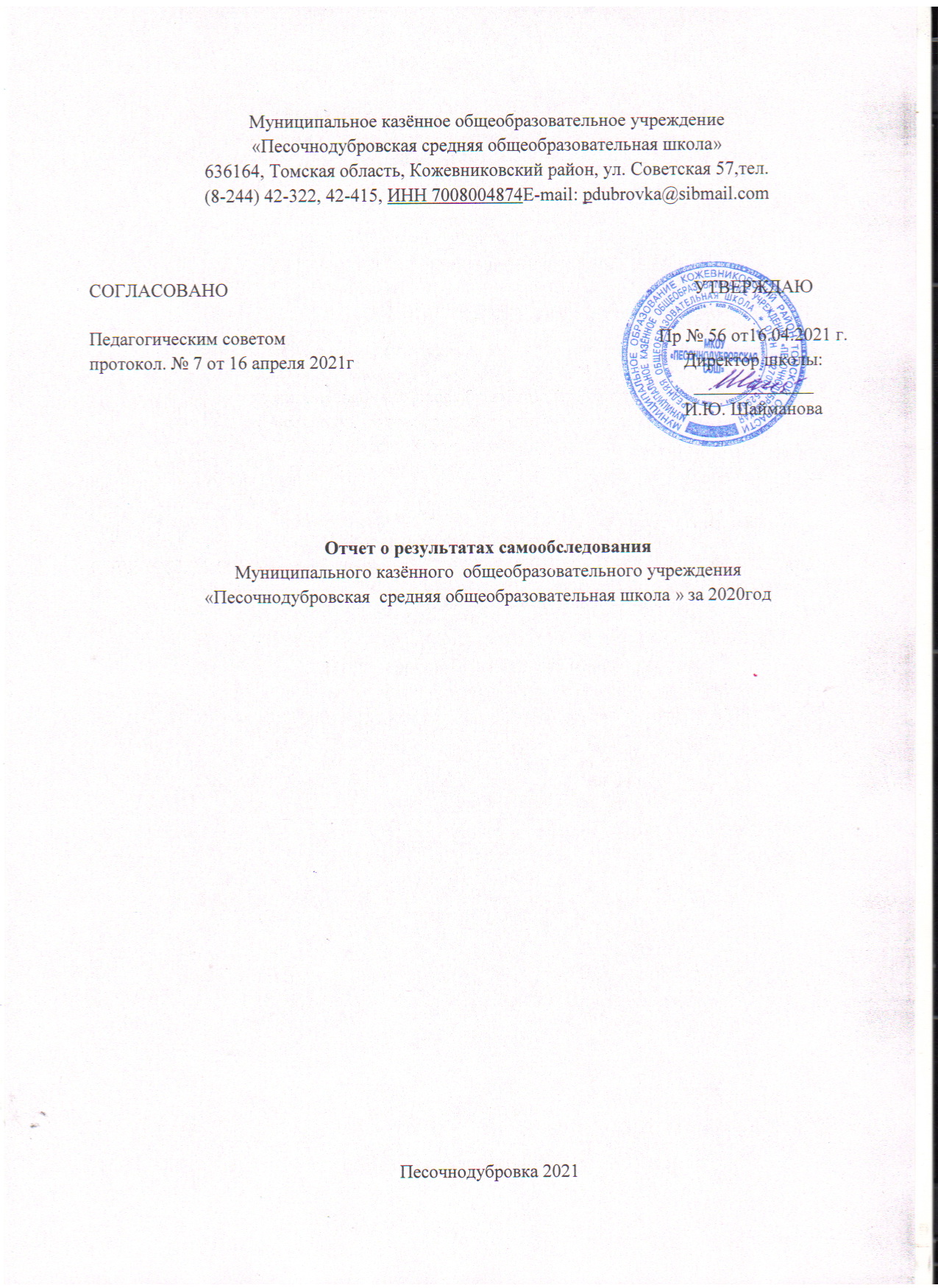 АналитическаячастьI. ОбщиесведенияобобразовательнойорганизацииМКОУ«ПесочнодубровскаяСОШ»расположенавцентральнойусадьбеПесочнодубровскогосельскогопоселения. Большинствосемейобучающихсяпроживаютвдомах типовойзастройки: 81%– в селе Песочнодубровка  , 19 % – в близлежащих  деревнях.ОсновнымвидомдеятельностиМКОУ«ПесочнодубровскаяСОШ»являетсяреализацияобщеобразовательныхпрограммначальногообщего, основногообщегои среднегообщегообразования. ТакжеМКОУ«ПесочнодубровскаяСОШ»реализуетобразовательныепрограммыдополнительногообразованиядетей.Аналитическая частьI.Оценка образовательнойдеятельностиОбразовательная деятельность в МКОУ «Песочнодубровская СОШ» организуется в соответствии с Федеральным законом от 29.12.2012 № 273-ФЗ «Об образовании в Российской Федерации», ФГОС начального общего, основного общего и среднего общего образования, СП 2.4.3648-20 «Санитарно-эпидемиологические требования к организациям воспитания и обучения, отдыха и оздоровления детей и молодежи», СанПиН 1.2.3685-21 «Гигиенические нормативы и требования к обеспечению безопасности и (или) безвредности для человека факторов среды обитания», другими нормативными правовыми актами, которые регулируют деятельность образовательных организаций, основными образовательными программами  и локальными нормативными актами ОУ.Учебный план 1–4-х классов ориентирован на 4-летний нормативный срок освоения основной образовательной программы начального общего образования (реализация ФГОС НОО), 5–9-х классов – на 5-летний нормативный срок освоения основной образовательной программы основного общего образования (реализация ФГОС ООО), 10–11-х классов – на 2-летний нормативный срок освоения образовательной программы среднего общего образования (реализация ФГОС СОО).В 2020 году в результате введения ограничительных мер в связи с распространением коронавирусной инфекции часть образовательных программ в 2019/20 и в 2020/21 учебных годах пришлось реализовывать с применением электронного обучения и дистанционных образовательных технологий. Для этого использовались федеральные и региональные информационные ресурсы, в частности, Российская электронная школа, платформа УЧИ ру, Якласс.Результаты педагогического анализа, проведенного по итогам освоения образовательных программв дистанционном режиме, свидетельствуют о снижении результативности образовательной деятельности в начальной и основной школе. Причину данной ситуации видим в следующем:недостаточное обеспечение обучающихся техническими средствами обучения – компьютерами, ноутбуками и др., высокоскоростным интернетом;недостаточное внимание родителей (законных представителей) обучающихся при организации домашней обстановки, способствующей успешному освоению образовательных программ;не успешность работников школы вустановленииполноценного взаимодействия с родителями, проведении достаточных разъяснений о включенности в дистанционные занятия и значимости их для обучающихся.Исходя из сложившейся ситуации, в плане работы МКОУ «Песочнодубровская СОШ» на 2021 год необходимо предусмотреть мероприятия, минимизирующие выявленные дефициты, включить мероприятия в план ВСОКО.II.Оценка системы управления организациейУправление осуществляется на принципах единоначалия и самоуправления.Органы управления, действующие в МКОУ «Песочнодубровская СОШ»Для осуществления учебно-методической работы в ОУ создано три предметных методических объединения:общих гуманитарных и социально-экономических дисциплин;естественно-научных и математических дисциплин;начального образования.Методическая работу осуществлялась через организацию методических суббот по актуальным темам.  Цель:  Повышение качества образовательного процесса через применение современных подходов к формированию навыка смыслового чтения в образовательной деятельности. Задачи:1.	Совершенствовать профессиональное мастерство учителей в ходе изучения теоретических основ технологии смыслового чтения.2.	Формировать у учащихся умения смыслового чтения и извлечения необходимой информации из прослушанных и прочитанных текстов различных жанров.3.	Способствовать активизации познавательной деятельности учащихся с целью повышения качества знаний через использование методов и приёмов смыслового чтения.На методических субботах рассматривались теоретические вопросы,  представлялся опыт работы педагогов  по рассматриваемой теме, проводился анализ и отчет педагогов о применении современных образовательных технологий.Методические субботы проводились по следующим темам:Технологии работы с неуспевающими обучающимися   Диагностика неуспеваемости и низкой учебной мотивацииЛичностно-ориентированный подход: чем поможет в обучении детей и как применятьОрганизация контрольно-оценочной деятельности в работе с неуспевающими детьмиПрофилактика неуспеваемостиТема: «Приёмы работы с текстом через организацию деятельностного подхода в образовательном процессе»Понятие, цели и роль смыслового чтения в организации учебного процессаСмысловое	чтение	как	средство формирования УУД школьников.Анализ результатов контрольных работ в первом полугодии.Анализ	проверка дозировки домашней работы	целью	выполнения требований СанПина.Тема: «Развитие стратегии смыслового чтения и работы с текстом на учебныхзанятиях »Мастер – класс «Смысловое	чтение. Освоение приёмов смыслового чтения».Формирование умения работать с текстом как шаг к успешному выполнению комплексных контрольных работ.Практическое	занятие «Стратегия смыслового чтения. Приемы работы с текстом на уроках при подготовке к комплексным контрольным работам».Приёмы работы с текстом на уроках из опыта работы учителей школы. Тема: Смысловое чтение на уроке, как один из способов    роста качества знаний обучающихся»«Психологические аспекты смыслового чтения как главного фактора повышения результатов обучения»  Итоги	мониторинга	уровня сформированности УУД младших школьников.   Индивидуальная методическая работа учителя (отчёты по самообразованию) Творческий отчёт учителей по теме: «Смысловое чтение как один из способов развития метапредметного результата».Данная форма организации методической работы показала свою эффективность По итогам 2020 года система управления Школой оценивается как эффективная, позволяющая учесть мнение работников и всех участников образовательных отношений. В следующем году изменение системы управления не планируется.В 2020 году систему управления внесли организационные изменения в связи с дистанционной работой и обучением. В перечень обязанностей заместителя директора по УВР добавили организацию контроля за созданием условий и качеством дистанционного обучения. Определили способы, чтобы оповещать учителей и собирать данные, которые затем автоматически обрабатывали и хранили на виртуальных дисках и сервере школы.Внеурочная деятельностьОрганизациявнеурочнойдеятельности соответствуеттребованиямФГОС. СтруктурапрограммвнеурочнойдеятельностивсоответствиисФГОСвключает:результатыосвоениякурсавнеурочнойдеятельности;содержаниекурсавнеурочнойдеятельностисуказаниемформорганизацииивидовдеятельности;тематическоепланирование.Всепрограммыповнеурочнойдеятельностиимеютаннотациииразмещенынаофициальномсайтешколы.Формыорганизациивнеурочнойдеятельностивключают: кружки, секции, мастерские, летнийоздоровительныйлагерь, ученическоесамоуправление, воспитательныемероприятия, тематическиеэкскурсии, концерты.ВсоответствиистребованиямиФГОСвнеурочнаядеятельностьорганизуетсяпонаправлениямразвитияличности:1. Спортивно-оздоровительное2. Духовно-нравственное3. Социальное4. Общеинтеллектуальное5. Общекультурное.Дляреализациивнеурочнойдеятельностииспользуетсяоптимизационнаямодель (наосновевнутреннихресурсовшколы).Всеучащиеся 1-9-хклассовохваченывнеурочнойдеятельностью.ВоспитательнаяработаВ 2020 году МКОУ «Песочнодубровская СОШ»  провела работу по профилактике употребления психоактивных веществ (ПАВ), формированию здорового образа жизни и воспитанию законопослушного поведения обучающихся. Мероприятия проводились с участием обучающихся и их родителей.Проведеныследующиемероприятияпрофилактическойнаправленности: проведена  антинаркотическая   акция «Думай до, а не после» для 7, 8, 9 классов;Классные беседы  «Права и обязанности обучающихся  в школе» (Правила поведения учащихся;  Правила внутреннего распорядка, Устав школы   «Родительский урок» с 6 по 10 классы (вопросы, связанные  с проблемами наркомании и сопутствующих социально опасных явлений);  Социально-психологическое тестирование обучающихся 7,8,9,10 классов;Беседа с обучающимися  9, 10 класса « Проступок и правонарушение»Просмотр видеофильма   о вреде наркотиков   В течение  года проводились заседания школьного Совета профилактикиРаботапопрофилактикеправонарушенийпроводиласьсогласноплана. Духовно – нравственное воспитание Духовно – нравственное воспитаниеэто организация и проведение мероприятий, имеющих развитие нравственных и этических норм жизни, формирование правил поведения, изучение правовой культуры, формирование в школьном коллективе детей и взрослых уважительного отношения к правам друг друга, усвоение понятий «настойчивость», «долг», «уважение», «управление собой», «порядочность»; выявление творческих способностей, наклонностей учеников, вовлечение их в разнообразную творческую деятельность, приобщение к национальным традициям и обычаям, культуре поведения.Учащиеся активно принимали участие в школьных акциях, праздниках, выставках, конкурсах.Международный день благотворительности: Тематические беседы, практическая деятельность (акция «Твори добро»). Школа является организатором районных XIII Макариевских образовательных чтений. В рамках чтений прошли мероприятия:Школьный этап  регионального конкурса чтецов «Родина любимая моя»;Муниципальный этап  регионального конкурса чтецов «Родина любимая моя»;Районное интерактивное занятие «По следам святого Макария»Встреча поколений «Семейная память важна для России»;Выставка «Семейные реликвии – история нашей страны»;19 декабря состоялась  Благотворительная акция «Твори добро».  Передано в фонд   «Обыкновенное чудо»  68976 рублей на лечение больного ребенка. 21 декабря состоялась районная Благотворительная акция «Твори добро». Передано в фонд   «Обыкновенное чудо»  126750 рублей. 14 марта в  "День православной книги в  6 классе прошла викторина  по истории  развития нового ремесла на Руси в XVI веке.  В рамках  районных Кирилло – Мефодиевских чтений совместно с РДК с. Кожевниково подготовили творческую гостиную «Книжкина мудрость».  На масленичной неделе прошли следующие мероприятия: Викторина «Традиции Масленицы»;Громкие чтения;Беседа «Масленица в живописи»;Мастер – класс «Сувенир на Масленицу»;Кругосветка «Масленичная карусель».Для победителей викторины была организована поездка в г. Томск в Богоявленский собор на Масленичные посиделки «Масленица шагает по фронтам».9 ноября прошел онлайн  квиз «Как наша книга воевала». Приняли участие 8 обучающихся. Онлайн – квест «Победный путь» (9 обучающихся) Работа с одарёнными детьми.  Работа с одарёнными детьми и детьми, имеющими повышенную мотивацию к учебно-познавательной деятельности МКОУ «Песочнодубровская СОШ»  продолжает оставаться одним из приоритетных направлений. В 2020 году была продолжена работа по выявлению и поддержке одарённых детей.Для организации целенаправленной работы в школе разработана и реализуется Программа «Одаренные дети», направленная на создание условий для выявления, поддержки и развития одарённых детей, их самореализации, профессионального самоопределения в соответствии со способностями.Определены задачи:Создать условия для развития творческого потенциала личности талантливых и способных учеников;Создать базу данных одарённых детей;Организовать сотрудничество и образовательными учреждениями для совместной работы по поддержке одарённости;Развивать сферу внеурочной деятельности, удовлетворяющей  потребностям и интересам детей.Работа с одаренными детьми в нашей школе ведется в плане развития учебно - познавательных, коммуникативных, личностных, информационных компетенций через:участие в предметных олимпиадах различных уровней;организацию внеурочной деятельности и дополнительного образования;участие в конкурсах, выставках, фестивалях различных уровней;организацию проектно-исследовательской деятельности;проведение предметных декад;участие в спортивных соревнованиях;          Можно сделать вывод о том, что работа с одаренными и высокомотивированными детьми в нашей школе ведется целенаправленно. Достаточный уровень достижений учеников является положительным итогом совместной работы родителей, детей и учителей. Патриотическое воспитание В 2020 году страна отметила знаменательную дату – 75 лет Великой Победы. Освещение этого события в 2019-2020 учебном году в нашей школе, стало одним из приоритетных направлений деятельности учителей и обучающихся. Даная работа была направлена  на формирование патриотического воспитания учащихся: уважению к боевому прошлому нашей Родины, памяти павших бойцов и ветеранов Великой Отечественной войны, уважения к труженикам тыла, к защитникам Отечества и активной гражданской позиции  обучающихся. Были  проведены мероприятия, посвященные Дню полного освобождения Ленинграда от фашисткой блокады, Дню памяти неизвестного солдата, классные часы: «Год памяти и славы», « Города – герои», «Маршалы», «Бессмертный полк». Были организованы просмотры фильмов о ВОВ.   В условиях дистанционного обучения учащиеся и педагоги школы продолжили принимать активное участие в мероприятиях, посвященных страницам истории Великой Отечественной войны и героизму советского народа.Дистанционные мероприятия, посвященные Дню Победы:Акция «Окна  Победы»; Акция «Письмо солдату»;онлайн квест «Победный путь»; онлайн викторина «Дорогами Победы»; онлайн — конкурс аппликаций «Великий день Победы»;онлайн — конкурс рисунков "Победа глазами потомков», онлайн — конкурс  чтецов «Строки, опаленные войной»Вывод: патриотическое воспитание - целенаправленная работа, дающая положительные результаты. Дополнительное образованиеДополнительноеобразованиеявляетсяэтапомсистемынепрерывногообразованияиспособствуетрешениюжизненноважныхпроблем; организациядосуга, формирование коммуникативных навыков, выбору жизненных ценностей, саморазвитию и саморегуляции, профессиональному самоопределению обучающихся. Дополнительноеобразованиеосуществляетсявцеляхединогообразовательногопространствамуниципальногоучреждения, повышениякачестваобразованияивоспитания, формированиясоциальноактивной, творческой, всесторонниеразвитойличности.ДополнительноеобразованиевМКОУ«ПесочнодубровскаяСОШ»ведетсяпопрограммамследующейнаправленности:Физкультурно-спортивноеСоциально–педагогическоеХудожественноеТехническоеЕстественнонаучноеКаждаянаправленностьреализуетсявпрограммахразличныхкружков, которыесозданыпозапросамобучающихся, ихродителейизаконныхпредставителей.Занятиявкружкахдополнительногообразованияпроводятсясогласнорасписанию, котороесоставляетсявначалеучебногогода. Всепрограммыимеютаннотациииразмещенынаофициальномсайтешколы.III. Оценка содержания и качества подготовки обучающихсяСтатистика показателей за 2017–2020 годыПриведенная статистика показывает, что положительная динамика успешного освоения основных образовательных программ сохраняется, при этом стабильно растет количество обучающихся нашей школы.Обучающихся с ОВЗ в школе составило 33 человека, а с  инвалидностью в 2020 году в школе не было.Краткий анализ динамики результатов успеваемости и качества знанийРезультаты освоения учащимися программ начального общего образования по показателю «успеваемость» в 2020 годуЕсли сравнить результаты освоения обучающимися программ начального общего образования по показателю «успеваемость» в 2020 году с результатами освоения учащимися программ начального общего образования по показателю «успеваемость» в 2019 году, то можно отметить, что процент учащихся, окончивших на «4» и «5»,снизился 2,25%   (в 2019 был 36,6%), процент учащихся, окончивших на «5», остался на прежнем уровне. Также не изменился процент абсолютной успеваемости.Результаты освоения учащимися программ основного общего образования по показателю «успеваемость» в 2020 годуЕсли сравнить результаты освоения обучающимися программ основного общего образования по показателю «успеваемость» в 2020 году с результатами освоения учащимися программ основного общего образования по показателю «успеваемость» в 2019 году, то можно отметить, что процент учащихся, окончивших на «4» и «5», повысился на 1,8 процента (в 2019 был 15,2%), процент учащихся, окончивших на «5», уменьшился (в 2019 – 5,5%).В 2020 году учащиеся 9 класса сдавали итоговое собеседование по русскому языку в качестве допуска к государственной итоговой аттестации. По итогам испытания из 14 человек- 12получили «зачет» за итоговое собеседование.Осенью 2020 года для учеников 5–9-х классов были проведены всероссийские проверочные работы, чтобы определить уровень и качество знаний за предыдущий год обучения.Ученики в целом справились с предложенными работами и продемонстрировали удовлетворительный уровень достижения учебных результатов. Анализ результатов по отдельным заданиям показал необходимость дополнительной работы. Руководителям школьных методических объединений было рекомендовано:спланировать коррекционную работу, чтобы устранить пробелы;организовать повторение по темам, проблемным для класса в целом;провести индивидуальные тренировочные упражнения по разделам учебного курса, которые вызвали наибольшие затруднения;организовать на уроках работу с текстовой информацией, что должно сформировать коммуникативную компетентность школьника: погружаясь в текст, грамотно его интерпретировать, выделять разные виды информации и использовать ее в своей работе;совершенствовать навыки работы учеников со справочной литературой.Повторная диагностика в виде контрольной работы по типу ВПР показала положительную динамику: 60% учеников справились с заданиями, которые вызвали затруднения на осенних ВПР.Результаты освоения программ среднего общего образования обучающимися 10, 11 классов по показателю «успеваемость» в 2020 годуРезультаты освоения учащимися программ среднего общего образования по показателю «успеваемость» в 2020 учебном году выросли на 23 процента (в 2019 количество обучающихся, которые закончили полугодие на «4» и «5», было 50%), процент учащихся, окончивших на «5»,стабилен (в 2019 было 0%).В связи с неблагоприятной эпидемиологической обстановкой, связанной с распространением новой коронавирусной инфекции на территории России, итоговое сочинение (изложение) в 2020 году было перенесено на 2021 год, поэтому итоговое сочинение (изложение) в 2020 году не проводилось.В 2020 году ОГЭ, ГВЭ отменили как форму аттестации для всех учеников на основании постановления Правительства от 10.06.2020 № 842. ЕГЭ сдавали только выпускники, которые планировали поступать в высшие учебные заведения. Школа выдавала аттестаты по результатам промежуточной аттестации, которую провели на основании рекомендаций Министерства просвещения и регионального министерства образования с учетом текущей ситуации: годовые оценки выставили по итогам трех прошедших четвертей. Оценки за 4-ю дистанционную четверть не отразились на итоговых баллах учеников.Анализ данных показывает:почти в два раза увеличилось число учеников 9 класса, которые получили аттестат  без троек в сравнении с итогами прошлого года, и в полтора раза уменьшилось число учеников с одной тройкой. 11 класса  в ОУ не было. IV. Оценка организации учебного процессаОрганизация учебного процесса в МКОУ «Песочнодубровская СОШ» регламентируется режимом занятий, учебным планом, календарным учебным графиком, расписанием занятий, локальными нормативными актами школы.Образовательная деятельность в МКОУ «Песочнодубровская СОШ» осуществляется по пятидневной учебной неделе для 1-11 классов. Занятия проводятся в одну смену – для обучающихся 1-11-х классов.В соответствии с СП 3.1/2.43598-20и методическими рекомендациями по организации начала работы образовательных организаций Томской области 2020/21 учебном году школа:1. Уведомила управление Роспотребнадзора по МКОУ «Песочнодубровская СОШ» о дате начала образовательного процесса;2. Разработала графики входа учеников через два входа в учреждение;3. Подготовила новое расписание занятий и расписание звонков, чтобы минимизировать контакты учеников;4. Закрепила классы за кабинетами;5. Составила и утвердила графики уборки, проветривания кабинетов и рекреаций;6. Подготовила расписание работы столовой и приема пищи с учетом дистанцированной рассадки классов, учеников к накрыванию в столовой не допускали;7. Разместила на сайте школы необходимую информацию об антикоронавирусных мерах, ссылки распространялипо официальным родительским группам в WhatsApp;8. Закупила бесконтактные термометры, тепловизоры – два стационарных на главные входы, рециркуляторы настенные для каждого кабинета, средства и устройства для антисептической обработки рук, маски многоразового использования, маски медицинские, перчатки.Запасы регулярно пополняются, чтобы их хватало на несколько  месяцев.V. Оценка востребованности выпускниковВ 2020 году уменьшилось число выпускников 9-го класса, которые продолжили обучение в других общеобразовательных организациях региона. Количество выпускников, поступающих в ВУЗ, стабильноуменьшается,  а в 2020 году 11 класса не было, т.к два года назад после девятого класса выпускники  продолжили обучение в СУЗах  региона.VI.Оценка качества кадровогообеспеченияНа период самообследования в школе работают 25 педагогов, из них 1 – внутренний совместитель и 2 внешних. Из них 1 человек имеет среднее специальное образование и планирует пройти обучение в вузе. В 2020 году аттестацию  на соответствие занимаемой должности прошли 4 человека.В целях повышения качества образовательной деятельности в школе проводится целенаправленная кадровая политика, основная цель которой – обеспечение оптимального баланса процессов обновления и сохранения численного и качественного состава кадров в его развитии, в соответствии потребностями МКОУ «Песочнодубровская СОШ» и требованиями действующего законодательства.Основные принципы кадровой политики направлены:на сохранение, укрепление и развитие кадрового потенциала;создание квалифицированного коллектива, способного работать в современных условиях;повышения уровня квалификации персонала.Оценивая кадровое обеспечение образовательной организации, являющееся одним из условий, которое определяет качество подготовки обучающихся, необходимо констатировать следующее:образовательная деятельность в школе обеспечена квалифицированным профессиональным педагогическим составом;в Школе создана устойчивая целевая кадровая система, в которой осуществляется подготовка новых кадров из числа собственныхвыпускников;кадровый потенциал Школы динамично развивается на основе целенаправленной работы поповышению квалификации педагогов.По итогам 2020 года Школа перешла на применение профессиональных стандартов. Из 22 педагогических работникв школы все педагогические работники  соответствуют квалификационным требованиям профстандарта «Педагог».В период дистанционного обучения все педагоги Школы успешно освоили онлайн-сервисы, применяли цифровые образовательные ресурсы, вели электронныеформы документации, в том числе электронный журнал и дневники учеников.68% педагогов прошли обучение по вопросам организации дистанционного обучения в объеме от 16 до 72 часов по программе «Цифровая образовательная среда»VII.Оценка качества учебно-методического и библиотечно-информационного обеспеченияОбщая характеристика:объем библиотечного фонда – 13584 единица;книгообеспеченность – 100 процентов;обращаемость – 2384 единиц в год;объем учебного фонда – 3409 единица.Фонд библиотеки формируется за счет федерального, областного, местного бюджетов.Состав фонда и его использованиеФонд библиотеки соответствует требованиям ФГОС, учебники фонда входят в федеральный перечень, утвержденный приказом Минпросвещения России от 20.05.2020 № 254.В библиотеке имеются электронные образовательные ресурсы – 655 дисков; сетевые образовательные ресурсы – 0. Мультимедийные средства (презентации, электронные энциклопедии, дидактические материалы) – 300.Средний уровень посещаемости библиотеки – 30 человек в день или 2384 за год.На официальном сайте школы есть страница библиотеки с информацией о работе и проводимых мероприятиях библиотеки школы.Оснащенность библиотеки учебными пособиями достаточная. Отсутствует финансирование библиотеки на закупку периодических изданий и обновление фонда художественной литературы.VIII.Оценка материально-техническойбазыМатериально-техническое обеспечение школы позволяет реализовывать в полной мере образовательные программы. В Школе оборудованы 13 учебных кабинетов ,все оснащены современной мультимедийной техникой, в том числе имеются:лаборатория по физике;лаборатория по химии;лаборатория по биологии;один  компьютерный класс;столярная мастерская;кабинет технологии для девочек;В 2020 году Школа стала участником федеральной программы «Цифровая образовательная среда» в рамках национального проекта «Образование» и получила оборудование для двух кабинетов цифровой образовательной среды (ЦОС). Такая работа позволила комплексно подойти к следующему этапу цифровизации – использованию новых технологий в образовательном процессе школы.В школе  оборудованы столовая, пищеблок и спортивный зал.Асфальтированная площадка для игр на территории Школы оборудована турниками и лестницамиIX. Оценка функционирования внутренней системы оценки качества образованияВ МКОУ «Песочнодубровская СОШ» утверждено Положение о внутренней системе оценки качества образования от 09.01.2020. По итогам оценки качества образования в 2020 году выявлено, что уровень метапредметных результатов соответствуют среднему уровню, сформированность личностных результатов высокая.По результатам анкетирования 2020 года выявлено, что количество родителей, которые удовлетворены общим качеством образования в Школе, – 63 процента, количество обучающихся, удовлетворенных образовательным процессом, – 68 процентов. Высказаны пожелания о введениипрофильного обучения с естественно-научными, социально-экономическими и технологическими классами. По итогам проведения заседания Педсовета 13.01.2020 принято решение ввести профильное обучение в Школе по предложенным направлениям (приказ от 15.12.2020 № 167).В связи с организацией дистанцинного обучения в 2020 году чтобы снизить напряженность среди родителей и обеспечить доступ учеников к дистанционному обучению, администрация МКОУ «Песочнодубровская СОШ» выяснила технические возможности семей, а затем обеспечила детей оборудованием. Также на сайте Школы создали специальный раздел и поддерживали работу горячей телефонной линии, чтобы собрать информацию о проблемах в организации и качестве дистанционного обучения. За период весеннего дистанта поступило 7 обращений, большинство из которых были связаны с вопросами качества оказания интернет-услуг провайдерами (скорость соединения, нагрузка на платформу «Дневник.ру», «РЭШ»). Осенью количество обращений родителей по вопросам организации дистанционного обучения сократилось .Чтобы выяснить степень удовлетворенности родителей и учеников дистанционным обучением, школа организовала анкетирование.Преимущества дистанционного образования по мнению родителей: гибкость и технологичность образовательной деятельности, обучение в комфортной и привычной обстановке, получение практических навыков. К основным сложностям респонденты относят затрудненную коммуникацию с учителем – зачастую общение с ним сводится к переписке, педагоги не дают обратную связь, а разобраться в новом материале без объяснений сложно.50% родителей отметили, что во время дистанционного обучения оценки ребенка не изменились, третья часть – что они улучшились, и 4% – что ухудшились. Хотя в целом формальная успеваемость осталась прежней, 45% опрошенных считают, что переход на дистанционное образование негативно отразилось на уровне знаний школьников.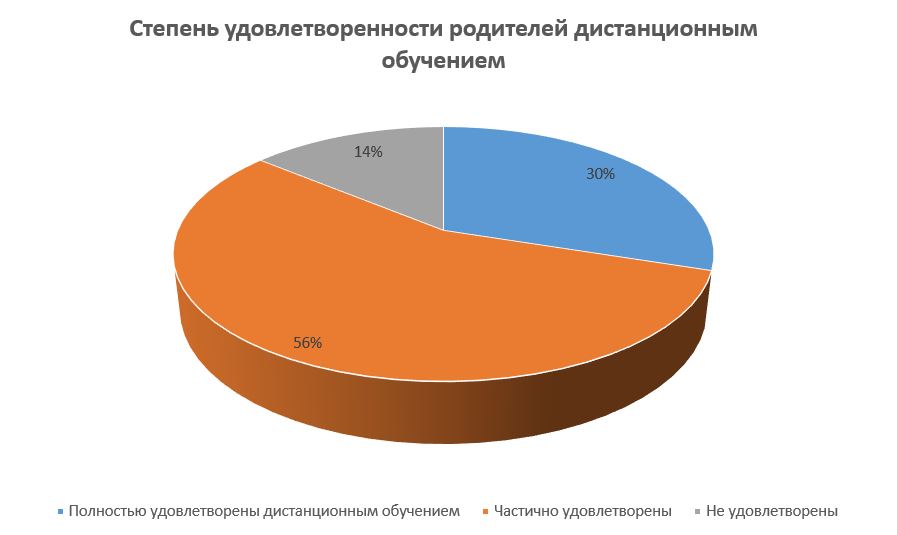 Результаты анализа показателей деятельности организацииДанные приведены по состоянию на 30 декабря 2020 года.Анализ показателей указывает на то, что Школа имеет достаточную инфраструктуру, которая соответствует требованиям СП 2.4.3648-20 «Санитарно-эпидемиологические требования к организациям воспитания и обучения, отдыха и оздоровления детей и молодежи» и позволяет реализовывать образовательные программы в полном объеме в соответствии с ФГОС общего образования.Школа укомплектована достаточным количеством педагогических и иных работников, которые имеют высокую квалификацию и регулярно проходят повышение квалификации, что позволяет обеспечивать стабильных качественных результатов образовательных достижений обучающихся.НаименованиеобразовательнойорганизацииМуниципальное казённое общеобразовательное учреждение
«Песочнодубровскаясредняяобщеобразовательнаяшкола»РуководительШаймановаИринаЮрьевнаАдресорганизации636164, Томская область, Кожевниковский район,  с. Песочнодубровка,  ул. Советская, д. 57Телефон, факс(838) 244 42322, 42415Адресэлектроннойпочтыpdubrovka@sibmail.comУчредительУчредителем Учреждения и собственником сего имущества является муниципальное образование«Кожевниковский район» Функции и полномочия учредителя от имени муниципального образования осуществляет Администрация Кожевниковского района в лице Отдела образования Администрации Кожевниковского районаДатасоздания1963годЛицензияОт 15 мая  2019г № АН-70-000396СвидетельствоогосударственнойаккредитацииОт19 февраля2018 г№938 действуетдо 31 марта 2026Наименование органаФункцииДиректорКонтролирует работу и обеспечивает эффективное взаимодействие структурных подразделений организации, утверждает штатное расписание, отчетные документы организации, осуществляет общее руководство школойПедагогический советОсуществляет текущее руководство образовательной деятельностью школы, в том числе рассматривает вопросы:развития образовательных услуг;регламентации образовательных отношений;разработки образовательных программ;выбора учебников, учебных пособий, средств обучения и воспитания;материально-технического обеспечения образовательного процесса;аттестации, повышения квалификации педагогических работников;координации деятельности методических объединенийОбщее собрание работниковРеализует право работников участвовать в управлении образовательной организацией, в том числе:участвовать в разработке и принятии коллективного договора, Правил трудового распорядка, изменений и дополнений к ним;принимать локальные акты, которые регламентируют деятельность образовательной организации и связаны с правами и обязанностями работников;разрешать конфликтные ситуации между работниками и администрацией образовательной организации;вносить предложения по корректировке плана мероприятий организации, совершенствованию ее работы и развитию материальной базыНаименование мероприятияКоличество вовлечённости обучающихсяШкольный этап всероссийской олимпиады школьников19%Предметная Декада гуманитарных наук 100%Предметная Декада естественных наук 100%Конкурсы, конференции, выставки, соревнования, фестивалиШкольного уровня – 57%Муниципального уровня-24%Регионального уровня – 20%Всероссийского уровня – 20%Международного уровня – 6%Проектно-исследовательская деятельностьШкольного уровня – 23%Регионального уровня – 14 %Всероссийского уровня – 14 %Работа на образовательных платформах98%Направленностьдоп. программНаименованиепрограммФизкультурно-спортивная«Волейбол»Художественная«Вокал»Социально-педагогическая«Планированиекарьеры»Техническая«Робототехника»Естественнонаучная«Занимательнаяхимия»№ п/пПараметры статистики2017/18учебный год2018/19учебный год2019/20учебный годНа конец 2020 года1Количество детей, обучавшихся на конец учебного года, в том числе:1831891– начальная школа628183841– основная школа979688961– средняя школа1261272Количество учеников, оставленных на повторное обучение:2– начальная школа031–2– основная школа–33-2– средняя школа000–3Не получили аттестата:3– об основном общем образовании–22–3– среднем общем образовании––––4Окончили школу с аттестатомособого образца:4– в основной школе1--–4– средней школе---–КлассыВсего
обуч-сяИз них успеваютИз них успеваютОкончили годОкончили годОкончили годОкончили годНе успеваютНе успеваютНе успеваютНе успеваютПереведены
условноПереведены
условноКлассыВсего
обуч-сяИз них успеваютИз них успеваютВсегоВсегоОкончили годОкончили годИз них н/аИз них н/аИз них н/уИз них н/уПереведены
условноПереведены
условноКлассыВсего
обуч-сяКол-во%С
отметками «4» и «5»%С отметками «5»%Кол-во%Кол-во%Кол-во%21514 93,4533000016,6  002(филиал Кожевниково – на – Шегарке» НОШ)881002250000000032020958400000000043131100103513,2000000Итого747397,12533,2513,20011,300КлассыВсегообуч-сяИз нихуспеваютИз нихуспеваютОкончилигодОкончилигодОкончилигодОкончилигодНе успеваютНе успеваютНе успеваютНе успеваютПереведеныусловноПереведеныусловноКлассыВсегообуч-сяИз нихуспеваютИз нихуспеваютОкончилигодОкончилигодОкончилигодОкончилигодВсегоВсегоИз них н/аИз них н/аПереведеныусловноПереведеныусловноКлассыВсегообуч-сяКол-во%Сотметками«4» и «5»%Сотметками«5»%Кол-во%Кол-во%Кол-во%5181794,5316,60015,500006242395,8312,50014,10014,171717100317,60000000081515100640000000009141285,70000000000Итого888495,41517002,200000КлассыВсегообуч-сяИз нихуспеваютИз нихуспеваютОкончилиполугодиеОкончилиполугодиеОкончили годОкончили годНе успеваютНе успеваютНе успеваютНе успеваютПереведеныусловноПереведеныусловноСменилиформуобученияСменилиформуобученияКлассыВсегообуч-сяИз нихуспеваютИз нихуспеваютОкончилиполугодиеОкончилиполугодиеОкончили годОкончили годВсегоВсегоИз них н/аИз них н/аПереведеныусловноПереведеныусловноСменилиформуобученияСменилиформуобученияКлассыВсегообуч-сяКол-во%Сотметками«4» и «5»%Сотметками«5»%Кол-во%Кол-во%Кол-во%%Кол-во10121210018,3000000000011нет-----000000000Итого121210018,30000000000ГодвыпускаОсновная школаОсновная школаОсновная школаОсновная школаСредняя школаСредняя школаСредняя школаСредняя школаСредняя школаГодвыпускаВсегоПерешли в10-й классшколыПерешли в10-й классдругой ООПоступили впрофессиональнуюООВсегоПоступилив ВУЗПоступили впрофессиональнуюООУстроилисьна работуПошли насрочнуюслужбу попризыву2018240122422002019211218615002020121110не было№Вид литературыКоличество единиц в фондеСколько экземпляроввыдавалось за год1Учебная3,40921872Педагогическая2783903Художественная67408704Справочная60405Языковедение, литературоведение006Естественно-научная007Техническая29298Общественно-политическаяПоказателиЕдиница измеренияКоличествоОбразовательная деятельностьОбразовательная деятельностьОбразовательная деятельностьОбщая численность учащихсячеловек187Численность учащихся по образовательной программе начального общего образованиячеловек84Численность учащихся по образовательной программе основного общего образованиячеловек96Численность учащихся по образовательной программе среднего общего образованиячеловек7Численность (удельный вес) учащихся, успевающих на «4» и «5» по результатампромежуточной аттестации, от общей численности обучающихсячеловек (процент)47/25,1%Средний балл ГИА выпускников 9 класса по русскому языкубалл0Средний балл ГИА выпускников 9 класса по математикебалл0Средний балл ЕГЭ выпускников 11 класса по русскому языкубалл0Средний балл ЕГЭ выпускников 11 класса по математикебалл0Численность (удельный вес) выпускников 9 класса, которые получили неудовлетворительные результаты на ГИА по русскому языку, от общей численности выпускников 9 классачеловек (процент)0Численность (удельный вес) выпускников 9 класса, которые получили неудовлетворительные результаты на ГИА по математике, от общей численности выпускников 9 классачеловек (процент)0Численность (удельный вес) выпускников 11 класса, которые получили результаты ниже установленного минимального количества баллов ЕГЭ по русскому языку, от общей численности выпускников 11 классачеловек (процент)-Численность (удельный вес) выпускников 11 класса, которые получили результаты ниже установленного минимального количества баллов ЕГЭ по математике, от общей численностивыпускников 11 классачеловек (процент)-Численность (удельный вес) выпускников 9 класса, которые не получили аттестаты, от общей численности выпускников 9 классачеловек (процент)2/14,2Численность (удельный вес) выпускников 11 класса, которые не получили аттестаты, от общей численности выпускников 11 классачеловек (процент)-Численность (удельный вес) выпускников 9 класса, которые получили аттестаты с отличием, от общей численности выпускников 9 классачеловек (процент)0Численность (удельный вес) выпускников 11 класса, которые получили аттестаты с отличием, от общей численности выпускников 11 классачеловек (процент)0Численность (удельный вес) учащихся, которые принимали участие в олимпиадах, смотрах, конкурсах, от общей численности обучающихсячеловек (процент)90/48%Численность (удельный вес) учащихся – победителей и призеров олимпиад, смотров, конкурсов от общей численности обучающихся, в том числе:человек (процент)45/24%− регионального уровнячеловек (процент)− федерального уровнячеловек (процент)15/8%− международного уровнячеловек (процент)9/4,8Численность (удельный вес) учащихся по программам с углубленным изучением отдельных учебных предметов от общей численности обучающихсячеловек (процент)6/3,2%Численность (удельный вес) учащихся по программам профильного обучения от общей численности обучающихсячеловек (процент)0Численность (удельный вес) учащихся по программам с применением дистанционных образовательных технологий, электронного обучения от общей численности обучающихсячеловек (процент)0Численность (удельный вес) учащихся в рамках сетевой формы реализации образовательных программ от общей численности обучающихсячеловек (процент)Общая численность педработников, в том числе количество педработников:человек25− с высшим образованиемчеловек16− высшим педагогическим образованиемчеловек15− средним профессиональным образованиемчеловек9− средним профессиональным педагогическим образованиемчеловек7Численность (удельный вес) педработников с квалификационной категорией от общей численности таких работников, в том числе:человек (процент)− с высшейчеловек (процент)3/12%− первойчеловек (процент)14/56%Численность (удельный вес) педработников от общей численности таких работников с педагогическим стажем:человек (процент)− до 5 летчеловек (процент)0− больше 30 летчеловек (процент)10/40%Численность (удельный вес) педработников от общей численности таких работников в возрасте:человек (процент)− до 30 летчеловек (процент)1/ 4%− от 55 летчеловек (процент)9/36%Численность (удельный вес) педагогических и административно-хозяйственных работников, которые за последние 5 лет прошли повышение квалификации или профессиональную переподготовку, от общей численности таких работниковчеловек (процент)5241/79%Численность (удельный вес) педагогических и административно-хозяйственных работников, которые прошли повышение квалификации по применению в образовательном процессе ФГОС, от общей численности таких работниковчеловек (процент)25/100ИнфраструктураИнфраструктураИнфраструктураКоличество компьютеров в расчете на одного учащегосяединиц0,21Количество экземпляров учебной и учебно-методической литературы от общего количества единиц библиотечного фонда в расчете на одного учащегосяединиц33,11Наличие в школе системы электронного документооборотада/нетдаНаличие в школе читального зала библиотеки, в том числе наличие в ней:да/нетда− рабочих мест для работы на компьютере или ноутбукеда/нет− медиатекида/нет655− средств сканирования и распознавания текстада/нет10− выхода в интернет с библиотечных компьютеровда/нет0− системы контроля распечатки материаловда/нет1Численность (удельный вес) обучающихся, которые могут пользоваться широкополосным интернетом не менее 2Мб/с, от общей численности обучающихсячеловек (процент)100%Общая площадь помещений для образовательного процесса в расчете на одного обучающегосякв. м7,1